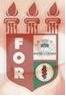 PLANILHA PARA CADASTROS DE LIVROS  BIBLIOTECA MARIA APARECIDA POURCHET CAMPOS        Classificação:     616.314-83                                    Código:	2619  Cutter:      M528s                                                  Data: Turma 2011Autor(s):  Melo Net, Benjamim Brito                   Vanderley, Bruna Maria Chiappetta Titulo:  Saúde bucal de trabalhadores da usina cartende em relação ao CPO-D e ao uso e necessidade de próteseOrientador(a): Profª. Pratrícia Morgana Hordonho SantilloCoorientador(a): Profª. Estela Santos GusmãoEdição:  1ª        Editora  Ed. Do Autor     Local:  Recife    Ano:  2011  Páginas:  46Notas:  TCC – 1ª Turma graduação - 2011